3.3.Организация самостоятельной учебной работы студентовЧеловек становится взрослым и самостоятельным,когда начинает сам принимать решения и чувствовать за них ответственность.А.А. ЛебедевЦель изучения Формирование компетенций преподавателей в области организации самостоятельной учебной работы студентовФормируемые компетенции ППК, ОПКВопросы для рассмотрения1.Самостоятельная работа студентов (СРС) в дидактике высшей школы.2. Познавательная самостоятельность: признаки, компоненты. Типы самостоятельных работ.3. Технологии организации и управление СРС внеаудиторной, на лекции, на практическом занятии.4.Нетрадиционные технологии и приемы организации  СРСВарианты определения самостоятельной работы в педагогической литературе многочисленны, мы будем придерживаться следующей формулировки: самостоятельная работа студентов (далее СРС) – это планируемая работа студентов, выполняемая по заданию и при методическом руководстве преподавателя, но без его непосредственного участия.Цели, задачи и условия реализации СРС Основной целью самостоятельной работы студентов является улучшение профессиональной подготовки специалистов, направленное на формирование действенной системы фундаментальных и профессиональных знаний, умений и навыков, которые они могли бы свободно и самостоятельно применять в практической деятельности.  По сути, речь идет о подготовке специалистов завтрашнего дня, конкурентоспособных в мировом масштабе, умеющих творчески, оперативно решать нестандартные производственные, научные, учебные задачи с максимально значимым эффектом, как для себя, так и в целом для общества.В ходе организации самостоятельной работы студентов преподавателем решаются следующие задачи:углублять и расширять профессиональные знания студентов;формировать у них интерес к учебно-познавательной деятельности;научить студентов овладевать приемами процесса познания;развивать у них самостоятельность, активность, ответственность;развивать познавательные способности будущих специалистов.В ходе постановки целей и задач необходимо учитывать, что их выполнение направлено не только на формирование общеучебных умений и навыков, но и определяется рамками данной предметной области.В современной литературе выделяют два уровня самостоятельной работы: управляемая преподавателем самостоятельная работа студентов и собственно самостоятельная работа.Именно первый уровень наиболее значим, т.к. он предполагает наличие специальных методических указаний преподавателя, следуя которым студент приобретает и совершенствует знания, умения и навыки, накапливает опыт практической деятельности. Основная задача организации СРС заключается в создании психолого-дидактических условий развития интеллектуальной инициативы и мышления на занятиях любой формы. Основным принципом организации СРС должен стать перевод всех студентов на индивидуальную работу с переходом от формального пассивного выполнения определенных заданий к познавательной активности с формированием собственного мнения при решении поставленных проблемных вопросов и задач. В результате самостоятельной работы студент должен научиться осмысленно и самостоятельно работать сначала с учебным материалом, затем с научной информацией, использовать основы самоорганизации и самовоспитания с тем, чтобы развивать в дальнейшем умение непрерывно повышать свою квалификацию.Решающая роль в организации СРС принадлежит преподавателю, который должен работать не со студентом «вообще», а с конкретной личностью, с её сильными и слабыми сторонами, индивидуальными способностями и наклонностями. Задача преподавателя – увидеть и развить лучшие качества студента как будущего специалиста высокой квалификации.Условия, обеспечивающие успешное выполнение СРС1. Мотивированность учебного задания (для чего, чему способствует).2. Постановка познавательных задач.3. Алгоритм выполнения работы, знание студентом способов ее выполнения.4. Четкое определение преподавателем форм отчетности, объема работы, сроков ее представления.5. Определение видов консультационной помощи (консультации установочные, тематические, проблемные).6. Критерии оценки, отчетности и т.д.7. Виды и формы контроля (практика, контрольные работы, тесты, семинар и др.).Самостоятельная работа включает воспроизводящие творческие процессы в деятельности студента. В зависимости от этого различают три уровня СРС: репродуктивный (тренировочный); реконструктивный; творческий, поисковый.Самостоятельные тренировочные работы выполняются по образцу: решение задач, заполнение таблиц, схем и т. д. Познавательная деятельность студента проявляется в узнавании, осмыслении, запоминании. Цель такого рода работ – закрепление знаний, формирование умений, навыков.Самостоятельные реконструктивные работы. В ходе таких работ происходит перестройка решений, составление плана, тезисов, аннотирование. На этом уровне могут изучаться первоисточники, выполняться рефераты. Цель этого вида работ – научить студентов основам самостоятельного планирования и организации собственного учебного труда.Самостоятельная творческая работа требует анализа проблемной ситуации, получения новой информации. Студент должен самостоятельно произвести выбор средств и методов решения (учебно-исследовательские задания, курсовые и дипломные работы). Цель данного вида работ – обучение основам творчества, перспективного планирования, в соответствии с логикой организации научного исследования.Основные характеристики самостоятельной работы студентов Технология организации СРС должна быть поэтапной и обоснованной. Для эффективного осуществления этого вида деятельности необходимы готовность профессорско-преподавательского состава, качественная учебно-методическая и соответствующая нормативно-правовая база.Аналитики Российского научно-исследовательского института высшего образования (НИИВО) выделяют основные характеристики СРС. 1. Психологические условия успешности СРС. Прежде всего – это формирование устойчивого интереса к избранной профессии и методам овладения ее особенностями, которые зависят от следующих параметров: взаимоотношения между преподавателями и студентами в образовательном процессе;уровень сложности заданий для самостоятельной работы;включенность студентов в формируемую деятельность будущей профессии. Как любой вид человеческой деятельности, учебная деятельность с психологической точки зрения представляет собой процесс решения специфических задач. Отличие учебных задач от всяких других состоит в том, что их целью является изменение самого субъекта, которое заключается в овладении определенными способами действия, а не в изменении предметов, с которыми действует субъект. Необходимость в постановке и решении таких задач возникает перед субъектом лишь в том случае, если ему необходимо овладеть такими способами действия, в основе которых лежат обобщения теоретического типа. Рассматривая учебную деятельность как процесс решения задач, следует выделить следующие ее звенья. Во-первых, постановка учебной задачи. В педагогической психологии известно, что цель возникает в результате конкретизации смыслообразующих мотивов деятельности. Функцию этих мотивов может выполнить только интерес к содержанию усваиваемых знаний, без которого невозможна не только самостоятельная постановка учебной задачи, но и принятие задачи, поставленной педагогом. Поэтому обучение, имеющее своей целью подготовку студентов к самостоятельной учебной деятельности, должно обеспечить, прежде всего, формирование таких интересов. Во-вторых, применение оптимальных способов решения задачи. Между учебной деятельностью под руководством преподавателя и самостоятельными ее формами существует принципиальное различие, на которое не обращается достаточного внимания. Когда преподаватель ведет студентов от понятия к действительности, такой ход имеет силу только методического приема. Когда речь идет о формировании понятия путем самостоятельной работы с учебными материалами и средствами, условия деятельности решительно изменяются. Первым среди этих условий является формирование способов логического анализа источников учебной информации, в частности, информационных моделей, в которых фиксируется содержание научных понятий, что одновременно составляет одну из важнейших задач обучения, рассчитанного на подготовку студентов к самостоятельной учебной деятельности. Вторым важным условием перехода к самостоятельной учебной деятельности является овладение продуктивными способами решения учебных задач, и обеспечение этого условия практически невозможно без активного методологического и методического участия преподавателя. В-третьих, осуществление контроля и оценки за ходом и результатом решения задачи. Формирование контрольно-оценочных операций должно идти от овладения способами контроля и оценки действия преподавателя и других студентов через контроль и оценку собственной работы под руководством преподавателя к самоконтролю и самооценке самостоятельной образовательной деятельности. 2. Профессиональная ориентированность дисциплин. Бесспорность этого учебно-содержательного тезиса с точки зрения знаний, приобщения к творческой профессиональной деятельности, эффективного личностного взаимодействия в профессии не должна умалять значение общих знаний соответствующих блоков дисциплин учебного плана. Кроме того, глубина профилирования тех или иных дисциплин должна учитывать психологические закономерности многоуровневого деления будущих профессионалов: бакалавры, специалисты, магистры. 3. Ограниченный бюджет времени студента. При формировании временного объема своего предмета преподаватель должен учитывать общую суммарную нагрузку студентов вне зачастую весьма субъективного мнения несомненной важности именно «моей» дисциплины. Интенсификация образовательного процесса предполагает четкую организацию СРС за счет уменьшения рутинной работы студента в семестрах. 4. Индивидуализация СРС, которая включает: увеличение удельного веса интенсивной работы преподавателя с более подготовленными студентами; деление занятия на обязательную и творческую части (для всех, проявляющих интерес и способности к более трудными и, главное, – нестандартными задачами, дополнительными вопросами, учебно-проблемными ситуациями и т. д.) регулярность консультаций с обучаемыми;исчерпывающее и своевременное информирование о тематическом содержании самостоятельной работы, сроках выполнения, потребности во вспомогательных средствах, формах, способах контроля и оценке итоговых результатов.Структура и этапы СРСОбязательным условием, обеспечивающим эффективность СРС, является соблюдение этапности в ее организации и проведении. Можно выделить следующие этапы управляемой самостоятельной работы студентов.Первый этап – подготовительный. Он должен включать в себя составление рабочей программы с выделением тем и заданий для СРС; сквозное планирование СРС на семестр; подготовку учебно-методических материалов; диагностику уровня подготовленности студентов.Второй этап – организационный. На этом этапе определяются цели индивидуальной и групповой работы студентов; читается вводная лекция, проводятся индивидуально-групповые установочные консультации, во время которых разъясняются формы СРС и ее контроля; устанавливаются сроки и формы представления промежуточных результатов.Третий этап – мотивационно-деятельностный. Преподаватель на этом этапе должен обеспечить положительную мотивацию индивидуальной и групповой деятельности; проверку промежуточных результатов; организацию самоконтроля и самокоррекции; взаимообмен и взаимопроверку в соответствии с выбранной целью.Четвертый этап – контрольно-оценочный. Он включает индивидуальные и групповые отчеты и их оценку. Результаты могут быть представлены в виде дипломнй, курсовой работы, реферата, доклада, схем, таблиц, устных сообщений, моделей, макетов, отчетов и т.п. (в зависимости от дисциплины и специальности). Контроль СРС может осуществляться при помощи промежуточного и итогового тестирования, написания в аудитории письменных контрольных работ, сдачи коллоквиумов, промежуточных зачетов др.Формы СРСПри изучении каждой дисциплины организация СРС должна представлять единство трех взаимосвязанных форм:1. Внеаудиторная самостоятельная работа.2. Аудиторная самостоятельная работа, которая осуществляется под непосредственным руководством преподавателя.3. Творческая, в том числе научно-исследовательская работа.Рис.  Структурно-функциональная модель самостоятельной работыстудента.Самостоятельная работа на каждой конкретной кафедре имеет свою особенность и ориентирована на свои конкретные, частные цели для достижения планируемого результата. Конкретные формы внеаудиторной СРС могут быть самыми различными, в зависимости от цели, характера, дисциплины, объема часов, определенных учебным планом:подготовка к лекциям, семинарским, практическим и лабораторным занятиям;реферирование статей, отдельных разделов монографий;изучение учебных пособий; изучение и конспектирование хрестоматий и сборников документов;изучение в рамках программы курса тем и проблем, не выносимых на лекции и семинарские занятия;выполнение контрольных работ;написание тематических докладов, рефератов и эссе на проблемные темы;аннотирование монографий или их отдельных глав, статей;конспектирование монографий или их отдельных глав, статей;участие студентов в составлении тестов;выполнение исследовательских и творческих заданий;написание курсовых и дипломной работ;составление библиографии и реферирование по заданной теме;создание наглядных пособий по изучаемым темам;самостоятельное изучение темы в рамках «круглых столов»;занятия в архиве, музее, библиографическом отделе библиотеки и др.С учетом приведенного описания многообразия форм  внеаудиторной СРС, следует на каждом ее этапе разъяснять цели работы, контролировать понимание этих целей студентами, постепенно формируя у них умение самостоятельной постановки цели  и определения задач.Аудиторная самостоятельная работа может реализовываться при проведении практических занятий, семинаров, выполнении лабораторного практикума и во время чтения лекций.При чтении лекционного курса непосредственно в аудитории целесообразно контролировать усвоение материала основной массой студентов путем проведения экспресс-опросов по конкретным темам, тестового контроля знаний, опроса студентов в форме игры «Что? Где? Когда?» и т.д.На практических и семинарских занятиях использование различных форм СРС позволяет сделать процесс обучения более интересным и поднять активность значительной части студентов в группе. На практических занятиях рекомендуется не менее 1 часа из двух (50% времени) отводить на самостоятельную работу студентов. При организации практического занятия целесообразно использовать следующий алгоритм:1. Вступительное слово преподавателя (цели занятия, основные вопросы, которые должны быть рассмотрены).2. Фронтальный опрос, позволяющий выявить готовность студентов к занятию.3. Выполнение 1-2 заданий у доски (возможно коллективное обсуждение).4. Самостоятельное выполнение заданий.5. Обсуждение выполненных заданий (в конце текущего занятия или в начале следующего).Для проведения занятий необходимо иметь большой банк заданий и задач для самостоятельного решения, причем они могут быть дифференцированы по степени сложности. В зависимости от дисциплины или от ее раздела можно использовать варианта СРС:1. Давать определенное количество заданий для самостоятельного выполнения, равных по трудности, а оценку ставить за количество выполненных за определенное время заданий.2. Выдавать задания разной трудности и оценку ставить за трудность выполненного задания.По результатам самостоятельного выполнения заданий следует выставлять оценку. Также возможно оценивать предварительную подготовку студента к практическому занятию, например, путём экспресс-тестирования (тестовые задания закрытой формы) в течение 5, максимум – 10 минут. Таким образом, при интенсивной работе можно на каждом занятии каждому студенту поставить, по крайней мере, две оценки. В данном случае цель – не просто поставить оценки, а сделать процедуру оценивания развивающей, позволяющей студенту увидеть собственные пробелы и определить пути их преодоления. По материалам раздела целесообразно выдавать студентам домашнее задание и на последнем практическом занятии по разделу подвести итоги его изучения (например, провести контрольную работу в целом по разделу), обсудить оценки каждого студента, выдать дополнительные задания  и рекомендации по их выполнению тем студентам, которые хотят повысить оценку. Формы СРС должны отличаться для студентов разных курсов. Студентов младших курсов необходимо научить работать с учебниками, монографиями, статьями, источниками, писать конспекты, позднее – оформлять рефераты, эссе, курсовые, а затем и дипломные работы. Интересной формой СРС для практических занятий на старших курсах являются «деловые игры». Тематика игры может быть связана с конкретными профессиональными ситуациями или носить прикладной характер, включать задачи ситуационного моделирования по актуальным проблемам и т.д. Цель деловой игры – в имитационных условиях дать студенту возможность научиться разрабатывать и принимать решения.При проведении семинаров и практических занятий студенты могут выполнять СРС как индивидуально, так и малыми (творческими) группами, каждая из которых разрабатывает свой проект (задачу). Выполненный проект (решение проблемной задачи) затем рецензируется другой группой по круговой системе. Публичное обсуждение и защита своего варианта повышают роль СРС и усиливают стремление к ее качественному выполнению. Данная система организации практических занятий позволяет вводить в Учебно-профессиональные задачи научно-исследовательские элементы, упрощать или усложнять задания.Активность работы студентов на обычных практических занятиях может быть усилена введением элементов СРС, в результате чего студент получает свое индивидуальное задание (вариант), при этом условие задания для всех студентов одинаковое, а исходные данные различны. Перед началом выполнения задания преподаватель дает лишь общие методические указания (общий порядок решения, имеющиеся справочные материалы и т.п.). Такая форма СРС способствует  более глубокому усвоению изучаемого материала,  изменению отношения студентов к конспектированию лекций, так как без понимания теории предмета, без хорошего конспекта трудно рассчитывать на успех в выполнении задания. Это улучшает посещаемость как практических, так и лекционных занятий. Другая форма СРС на практических занятиях может заключаться в самостоятельном изучении схем, программ и т.п., которые преподаватель раздает студентам вместе с контрольными вопросами, на которые студент должен ответить в течение занятия.Выполнение лабораторного практикума, как и другие виды учебной деятельности, содержит много возможностей применения активных методов обучения и организации СРС на основе индивидуального подхода.При проведении лабораторного практикума необходимо создать условия для максимально самостоятельного выполнения лабораторных работ. Поэтому при организации лабораторного практикума целесообразно использовать следующий алгоритм:1. Провести экспресс-опрос (устно или в тестовой форме) по теоретическому материалу, необходимому для выполнения работы (с оценкой).2. Проверить планы выполнения лабораторных работ, подготовленные студентом дома (с оценкой).3. Оценить работу студента в лаборатории и полученные им данные (оценка).4. Проверить и выставить оценку за отчет.Любая лабораторная работа должна включать глубокую самостоятельную проработку теоретического материала, изучение методик проведения и планирования эксперимента, освоение измерительных средств, обработку и интерпретацию экспериментальных данных. При этом часть работ может не носить обязательный характер, а выполняться в рамках самостоятельной работы по курсу. В ряд работ целесообразно включить разделы с дополнительными элементами научных исследований, которые потребуют углубленной самостоятельной проработки теоретического материала. Главное в стратегической линии организации самостоятельной работы студентов в вузе заключается не в оптимизации ее отдельных видов, а в создании условий высокой активности, самостоятельности и ответственности студентов в аудитории и вне ее в ходе всех видов учебной деятельности. Простейший путь – уменьшение числа аудиторных занятий в пользу самостоятельной работы – не решает проблемы повышения или даже сохранения на прежнем уровне качества образования, ибо снижение объемов аудиторной работы совсем не обязательно сопровождается реальным увеличением самостоятельной работы, которая может быть реализована в пассивном варианте. В стандартах высшего профессионального образования на внеаудиторную работу отводится не менее половины бюджета времени студента – 27 часов в неделю в среднем за весь период обучения. Это время полностью может быть использовано на самостоятельную работу. Кроме того, большая часть времени аудиторных занятий, так же включает самостоятельную работу. Таким образом, времени на самостоятельную работу в учебном процессе вполне достаточно. Вопрос в том, как эффективно использовать это время. В общем случае возможны два основных направления построения учебного процесса на основе самостоятельной работы студентов. Первый – это увеличение роли самостоятельной работы в процессе аудиторных занятий. Реализация этого пути требует от преподавателей разработки методик и форм организации аудиторных занятий, способных обеспечить высокий уровень самостоятельности студентов и улучшение качества их подготовки. Второй – повышение активности студентов по всем направлениям самостоятельной работы во внеаудиторное время, что связано с рядом трудностей. В первую очередь это неготовность к нему как большинства студентов, так и преподавателей, причем и в профессиональном и в психологическом аспектах. Кроме того, существующее информационно - методическое обеспечение учебного процесса недостаточно для эффективной организации самостоятельной работы. Особенности организации самостоятельной работы студентовСамостоятельная работа студентов в рамках действующих учебных планов предполагает самостоятельную работу по каждой учебной дисциплине, включенной в учебный план. Объем самостоятельной работы (в часах) определен учебным планом. В ходе самостоятельной работы студент может:освоить теоретический материал по изучаемой дисциплине (отдельные темы,  отдельные вопросы тем, отдельные положения и т. д.);закрепить знания теоретического материала, используя необходимый инструментарий, практическим путем (решение задач, выполнение контрольных работ, тестов для самопроверки);применить полученные знания и практические навыки для анализа ситуации и выработки правильного решения (подготовка к групповой дискуссии,  подготовленная работа в рамках деловой игры, письменный анализ конкретной ситуации, разработка проектов и т. д.);использовать полученные знания и умения для формирования собственной позиции,  теории,  модели (написание выпускной (дипломной) работы, выполнение научно-исследовательской работы). Перечисленные возможности самостоятельной работы соответствуют имеющимся четырем образам обучения:Обучение как получение знаний.Формирование в процессе обучения понимания студентом предмета изучения. Студент может сопоставить различные идеи,  сформировать представление о тенденции развития,  взаимоотношениях идей,  соотнести эти идеи со своими собственными представлениями.Умение применить изученные идеи, умение при необходимости их моделировать в соответствии с собственным контекстом и находить наиболее уместные решения. Обучение как развитие личности – наиболее софистический образ обучения,  при котором обучающийся осознает себя частью изучаемого им мира, в котором он собирается действовать. В этом случае предполагается, что обучающийся будет менять свой контекст,  вырабатывать собственные теории и модели.Технологию организации самостоятельной работы можно структурировать и представить как совокупность технологий отбора  целей и содержания, отбора средств и методов самостоятельной работы, технологии конструирования заданий и обучения студентов методике самостоятельной работы, а также технологии организации контроля (табл). Таблица Технология организации самостоятельной работы  студентов.Таблица 2.Содержание деятельности в процессе самостоятельной работы  Для организации самостоятельной работы студентов кафедра вуза разрабатывает:Системы заданий (вопросы для самоконтроля студентов при самостоятельном изучении дисциплины, ситуационные задания и тесты по самостоятельной работе);Темы рефератов, докладов, направления проведения УИРС и НИРС;Инструкции и методические указания для выполнения СРС;Темы курсовых работ, курсовых и дипломных проектов;Списки рекомендуемой обязательной и дополнительной литературы;Систему организации и формы контроля самостоятельной работы студентов.           Поскольку рефлексивно–оценочная деятельность является ведущей в процессе самостоятельной работы, то в методике диагностики качества самостоятельной работы студентов (табл. 5) наряду с такими параметрами как мотивация, регулярность, объем, качество (по 6 позициям) представлен параметр «самооценка самостоятельной работы».ТаблицаМетодика «Диагностика качества самостоятельной работы студента»Рекомендуемые для изучения информационные ресурсы:Артюхина А. И., Чумаков В. И., Кузнецова М.И. Организация самостоятельной работы аспирантов по педагогике: учебное пособие/ Под ред. А.И. Артюхиной.- Волгоград, 2016.- 142с.Артюхина А.И. Формирование учебно-исследовательской компетентности студентов медицинского вуза: Монография.- Волгоград: Изд-во ВолгГМУ, 2010.- 152 с.Вахтина Е. А., Артюхина А. И., Чумаков В. И. Самостоятельная работа студентов по  педагогике: формирование учебно-исследовательской компетентности: учебно-методическое пособие. -  Волгоград: Изд-во ВолгГМУ, 2013.- 101 с.Педагогика и методика преподавания в высшей школе: учебно-методическое пособие/ Под ред. А.И. Артюхиной.- Волгоград, 2016.- 246с Формирование учебно-исследовательской компетентности студентов в инновационном образовательном пространстве медицинского вуза [Текст] : учеб. пособие / В. Б. Мандриков [и др.] ; Минздрав РФ, ВолгГМУ. - Волгоград : Изд-во ВолгГМУ, 2013. - 33 с.                  Проверьте себя!Назовите формы организации самостоятельной работы студентов.Какой вариант организации самостоятельной работы на вашей кафедре предпочтительнее: рабочая тетрадь или учебная тетрадь, опорные карты и опорные таблицы? Перечислите этапы организации самостоятельной работы студента. Какой алгоритм целесообразно использовать при организации практического занятия с элементами СРС?1Технология отбора целей самостоятельной работы1) Основания отбора:-цели, определённые Государственным образовательным стандартом-детализация по темам курса-цели профессионально-личностного саморазвития.2) Соответствие целей структуре готовности к самообразованию (мотивационный, когнитивный, деятельностный компоненты).2Технология отбора содержания самостоятельной работы Основания отбора:- Государственный образовательный стандарт-источники самообразования-индивидуально-психологические особенности студентов (мотивация, интеллект, обучаемость, обученность)-особенности учебной деятельности.3Технология отбора средств и методов самостоятельной работы1)Наличие  источников самообразования и анализ их доступности (учебная, научная литература, информационные технологии – обучающие и контролирующие программы, Интернет-сайты)2)Соответствие целям, личностному опыту, навыкам самоанализа3)Типология средств и методов соответственно этапам учебного процесса.4Технология конструирования заданий1)Соответствие целям различного уровня2) Соответствие теме и разделу3) Соответствие различным видам и уровням познавательной деятельности студентов4) Привлечение материала из клинической практики5Технология обучения студента методике самостоятельной работы1)Определение цели2)Развитие мотивации3)Алгоритм поиска информации4)Выбор оптимального способа усвоения нового знания5)Самоконтроль за усвоением6)Выполнение творческих заданий.6Технология организации контроля1)Отбор средств контроля2)Определение этапов3)Разработка индивидуальных форм контроля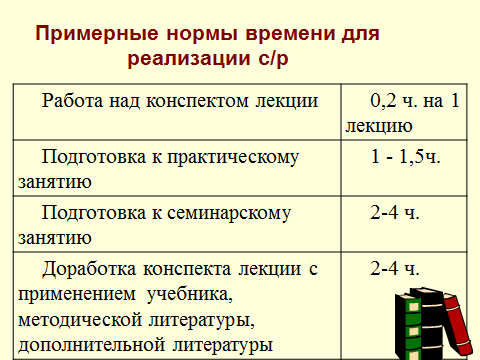 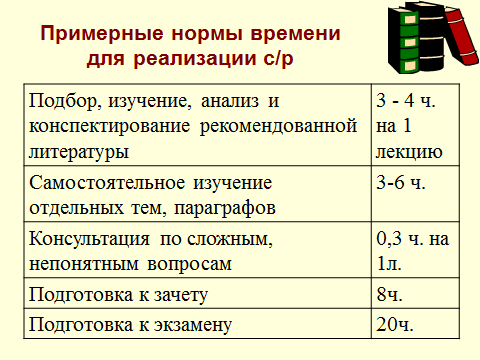 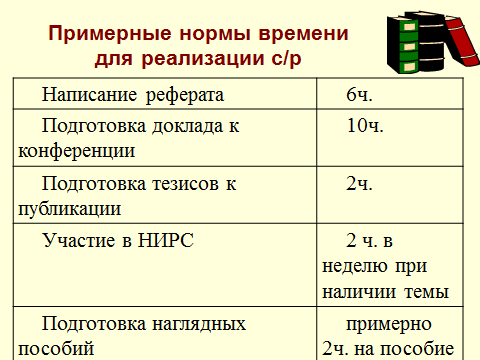 При разработке заданий для самостоятельной работы студентов  рекомендуют учитывать:примерные нормы времени для выполнения задания,практическое назначение задания, которое предстоит выполнить,характер познавательной деятельности, направленной на выполнение тех или иных самостоятельных заданий,логику и структуру  изучаемого материала,постепенное нарастание сложности и проблемности заданий.№Деятельность обучающегосяСодержаниедеятельностиДеятельность преподавателя1Целеполагание -рефлексия 1Осознание цели деятельностиВключение обучающихся в процесс целеполагания2МотивацияКонфликт мотивов, разрешающийся в пользу учебной мотивацииСтимулирование, создание условий для самоопределения обучающихся по отношению к новому материалу3Планирование (от задачи – к результату, определение критериев деятельности) – рефлексия 2Осознание задач деятельностиВключение обучающихся в процесс постановки совместно с преподавателем учебных задач, поиск критериев4Выбор способа действия (методов и средств) Рефлексия 3.Выбор  способов движения к результату.Помощь в выборе способа действий5ДействияРеализация поставленной цели и задач в деятельности Обеспечение поддержки (эмоциональной, предметной) в ходе работы6Анализ результата по критериям – рефлексия 4Сравнение достигнутых результатов с ожидаемыми Создание условий для организации самоконтроля и самооценки  учащимися 7Создание условий для организации самоконтроля и самооценки учащимися Коррекция деятельности с учетом полученных результатов Помощь в преодолении трудностей, поддержка 8Анализ результата по критериям – рефлексия 5Сравнение достигнутых результатов с ожидаемыми Создание условий для оценки результата по индивидуальным эталонамПараметры самостоятельной работыУровни самостоятельной работы  Уровни самостоятельной работы  Уровни самостоятельной работы  Параметры самостоятельной работыОптимальный уровеньДопустимый уровеньНизкий уровеньМотивация Всегда стремиться выполнить дополни-тельные задания; инициативно пред-лагает свои заданияИногда проявляет желание выполнить дополнительные задания ( 25 ≥ 75 %)Никогда или редко проявляет желание выполнить дополнительные заданияРегулярность Заполняет таблицы самоподготовки своевременноЗаполняет таблицы самоподготовки своевременноЗаполняет таблицы самоподготовки своевременноРегулярность всегда25 ≥ 75 % случаев≤  25 %Объем Включенность в разные виды работыВключенность в разные виды работыВключенность в разные виды работыОбъем в большинство ≥75%25 ≥ 75 % случаев≤  25%Качество Результаты УИРСРезультаты УИРСРезультаты УИРСКачество отлхорудКачество Дискуссии на семинарах Дискуссии на семинарах Дискуссии на семинарах Качество отлхорудКачество Подготовка рефератов, презентацийПодготовка рефератов, презентацийПодготовка рефератов, презентацийКачество отлхорудКачество Выполнение творческих заданийВыполнение творческих заданийВыполнение творческих заданийКачество отлхорудКачество Решение ситуационных задачРешение ситуационных задачРешение ситуационных задачКачество отлхорудКачество Ответы на коллоквиумахОтветы на коллоквиумахОтветы на коллоквиумахКачество отлхорудСамооценка самостоятельной работыотлхоруд